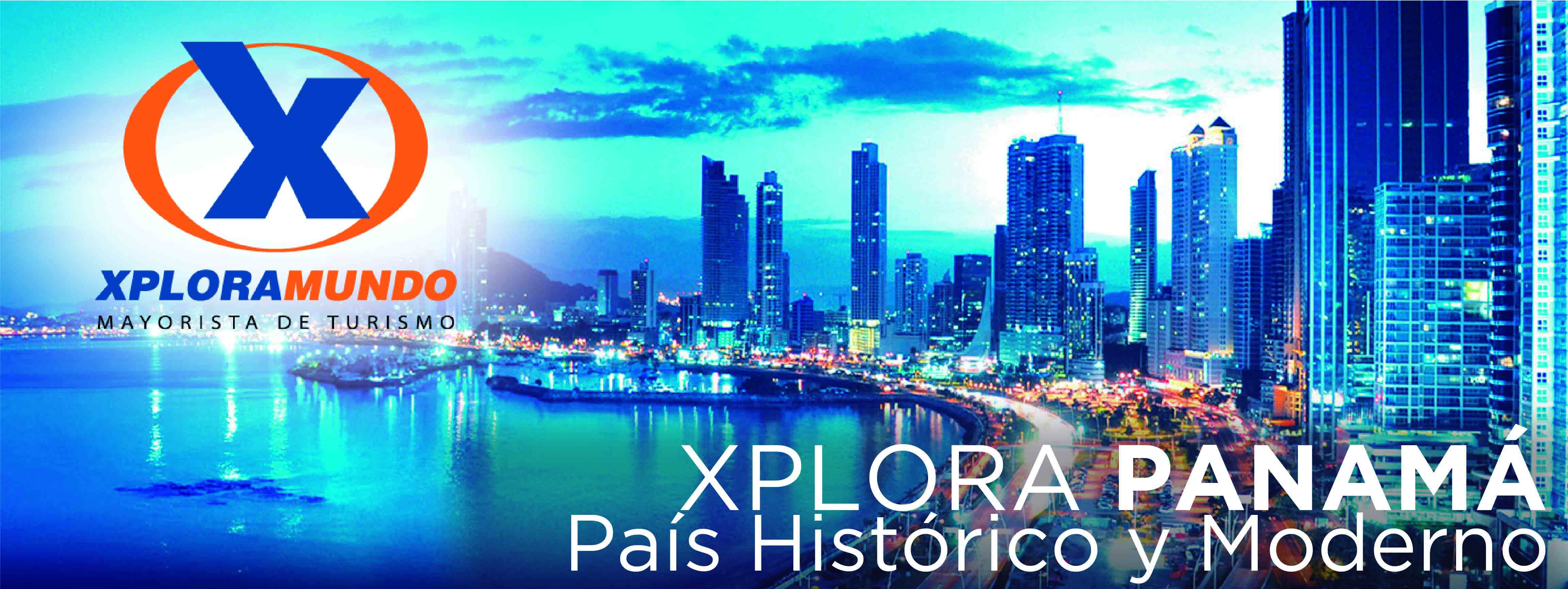 COCKTAIL A LA PANAMEÑA 202005 Días / 04 Noches SALIDAS TODO EL AÑO INCLUYE:Traslado Aeropuerto/ Hotel/ Aeropuerto, servicio compartido.CUATRO (4) Noches De Hospedaje Con DesayunoPaseo En Catamaran A La Isla De Taboga Con Trasalados, Open Bar, Almuerzo, Música (Dj) Y DiversiónGira Al 1/2 Día Al Canal + Compras En Albrook Mall Con Cupón De DescuentoCaminata Vespertina En El Casco Antiguo + CenaImpuestos Ecuatorianos: IVA, ISD.PRECIOS POR PERSONA $ **APLICA UNICAMENTE PARA PAGO EN EFECTIVO, CHEQUE O TRANSFERENCIA**CONSULTE NUESTRO SISTEMA DE PAGO CON TARJETA DE CREDITONOTAS IMPORTANTES:NO INCLUYE TICKET AEREO.Servicios no especificados en el plan y gastos de índole personal.Tarifas sujetas a cambio sin previo aviso y disponibilidad.Esta cotización no garantiza espacios en habitación, una vez que se procede a realizar la reserva se confirmará y garantizará los espacios.** Para Nosotros Es Un Placer Servirle **HOTELDBLTPLCHLEDADVictoria Hotel and Suites4874832650 – 11Hilton Garden Inn5234992650 - 9Doubletree by Hilton5114913360 – 11Continental5835473050 – 11Hard Rock  Hotel7186662650 – 11